CECIL 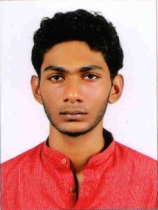 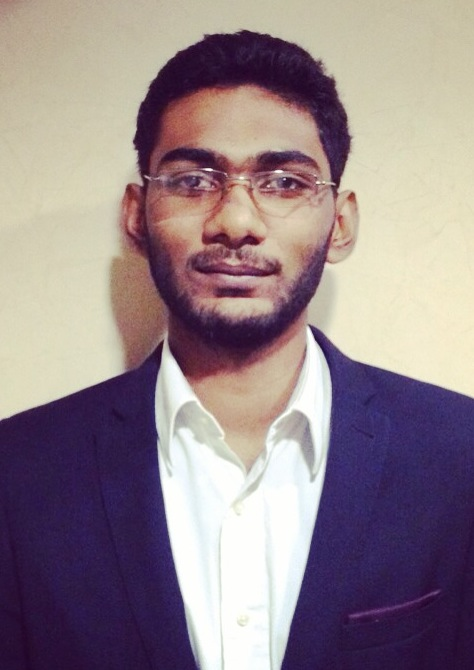 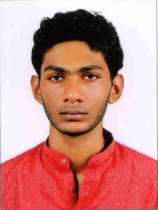 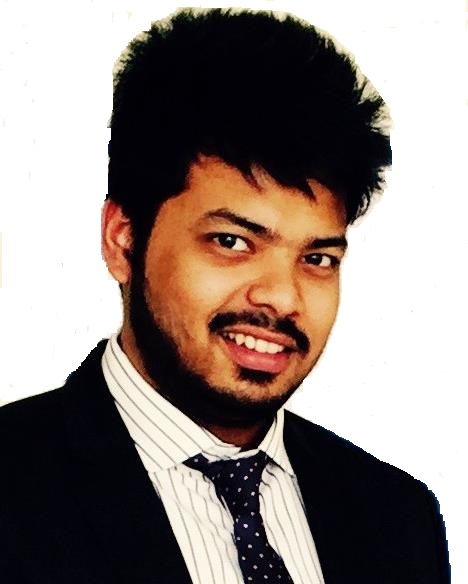 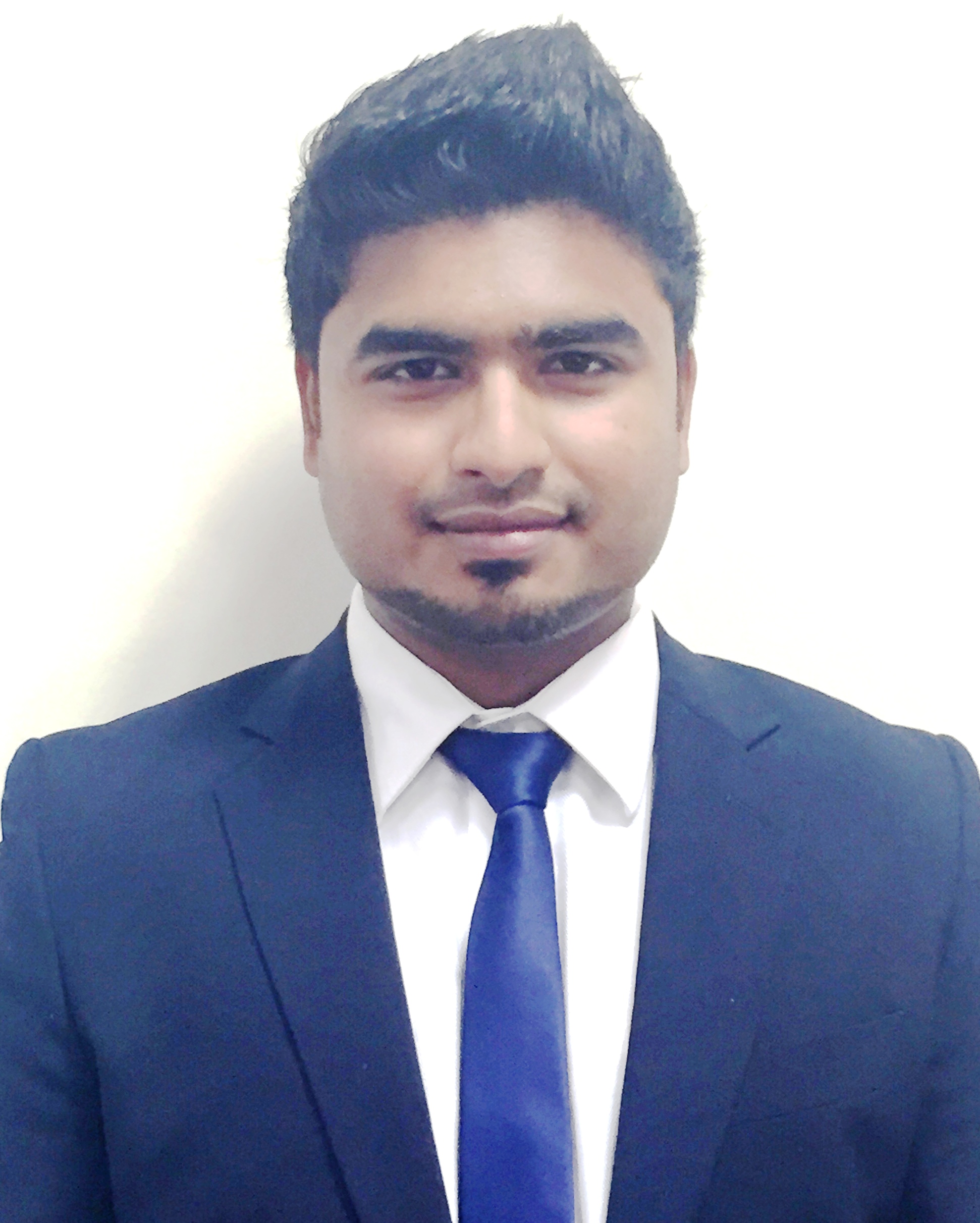 Cecil.373727@2freemail.com PROFILEA qualified Petroleum/Mechanical Engineer with excellent industrial knowledge. Seeking job in the Oil and Gas field within a Multi-National client/ Consulting/ Contracting company. INDUSTRIAL EXPERIENCEEDUCATIONAL QUALIFICATIONS ENGINEERING PROJECTSFIELD DEVELOPMENT PROJECTAnalysis of a set of exploration and appraisal data, from a real field and to produce a field development plan. This exercise helped in becoming familiar with all aspects of petroleum engineering and to demonstrate an ability to analyze a complex problem and produce a solution (from a range of options) that is both technically and economically feasible. This exercise provided an invaluable insight into the use of imperfect and incomplete data and allows them to integrate various modules.INDIVIDUAL PROJECTOptimization of Tapered WAGThe paper aims to determine and optimize the main controlling factors of Tapered WAG injection using reservoir simulation techniques. Optimization would be accomplished by sensitivity analysis of the controlling factors. The four main factors that affect performance and net worth of a CO2 WAG project are the half cycle slug sizes, the WAG cycle period, the initial WAG ratio and the total slug size injected. Optimization is carried out by keeping in mind the different constrains such as gas production limit at producer, cost of injection and maximum allowable water cut in produced oil. Implementation of each optimization step provides an increment of about 3 % oil recovery efficiency per step.Enhanced Oil Recovery in Carbonate Reservoirs using Supercritical CO2 and Carbonated waterA combination of Supercritical CO2 and Carbonated water (CO2 dissolved) will improve the recovery factor than anyone of the techniques used individually. One technique will complement the other in such a way that the disadvantage of one technique will be rectified by the advantages of the other. The initial step would be to use them in alternating cycles such as in WAG, to attain the whole reservoir sweep meaning the bottom layers by the Carbonated water and the top layer by Supercritical CO2 due to this density contrast with the oil and formation brine.TECHNICAL PROJECTOPENNAUTILUS – Underwater Robotics (AUV)The Nautilus v.1 is a fusion of both biomechanics and state of the art electronics. It uses the habitual and operational features of the living fossil nautilus. Even though Nautilus v.1 uses many of the systems used by underwater ROVs, it stands a class apart by achieving partial autonomy. The Nautilus v.1 is far superior from its rivals because of its low power consumption and longevity. Its operation is completely on the basis of neutral buoyancy attained by productions of gas bubbles by simple water electrolysis. The gas bubbles are collected in different gas chambers for operation at different water levels. The salinity of seawater facilitates water electrolysis and more gas can be produced with less currents. Graphite electrodes are used to prevent electrode corrosion. The electronics part is still under discussions for an optimum control unit. This will act as the base for addition of sensors and locomotive systems. (https://opennautilus.wordpress.com)JUNIOR RESEARCH FELLOWSHIPNumerical and experimental investigations on laser melting of Cp titanium powderThe objectives of the study are to understand the effect of process parameters such as laser power, scanning speed and beam size on geometry characteristics of the melt zone and ball formation. We formulated a moving heat source problem and obtained transient temperature solutions using commercial finite element solver. The geometry characteristics of the melt zone are evaluated from the temperature solutions and compared with experimental results. The effect of laser parameters on the geometry, morphology and homogeneity of single track realization was methodically analyzed by utilizing characterization tools such as laser particle size analyzer, macro and microscopic inspection, Scanning Electron Microscope (SEM), X-Ray Diffraction (XRD) and Fourier Transform Infrared Spectroscopy (FTIR). ACHIEVEMENTS & MEMBERSHIPSMembership - Society of Petroleum Engineers(SPE)Attended session on PDC bits “Diamonds are driller’s best friends” presented by Terry Matthias.Attended session on proppants “All you want to know about Proppants” by Pedro Saldungaray, CARBO Ceramics.Attended session on logging “Comparing Formation Evaluation Measurements Made Through Casing with Openhole Logging Measurements” by James Hemingway.Attended session on iraq reservoirs “Shell: Flares Down and Gas to Power in Iraq” by Gerard Davis, General Manager Middle East Projects.Attended session on CO2 EOR “Why CO2 in Enhanced Oil Recovery - EOR” by Dr. Hussain Ahmed, AUS.Founder of Opennautilus (Startup company)Technical Contract (3 years) – Underwater Robotics (AUV)Captain of college basketball team for 4 years at SCMS School of Engineering & Technology, India.GRE (2014)  –   307/340MAT(2012)   –  99.47 percentileSOFTWARE SKILLSReservoir Simulation                   Petrel, RE Studio, Schlumberger EclipseWell Testing                               PanSystemPetro-physics                              Techlog SchlumbergerPetro Economics                         Que$torProduction                                  WellFlow3D project                                  Pepakua Designer, AutoCAD, ANSYSPresentation                               MS PowerPoint, MS WordData Management                       MS Excel         Development                              Android Studio, Visual Studio, EclipseSoftware Testing                         Selenium IDE, Selenium Webdriver, HPE Loadrunner,                                                  QuickTest Professional PERSONAL INFORMATIONGender: MaleDOB: 5th September 1990Nationality: IndiaMarital Status: SingleLANGUAGES KNOWNENGLISH | HINDI | MALAYALAMIELTS(2016) – 7.5/9REFERENCESReferences would be furnished upon request.COMPANYDUTYTECPRO INFRAPROJECTS LTD, IndiaSep 2012 – Sep 2014&Oct 2015 – Till dateLNG Gas Pipeline Project (Kochi – Kootanad Section,India)Client: GAIL ( India) LimitedPMC : MECON               PLANNING ENGINEER Understanding the scope of the project.Preparing schedule of work for the project and submitting to the client, cash flow for the projects, updating projects status and financial forecast, bill of materials as per the requirement, rates for sub-contractor and finalizing.Monitoring the progress of the project at different stages of its development.Work coordination with clients and subcontractors.Preparation of client RA Bills and submitting.Coordinate schedule from contractors and incorporate the information gathered into the overall project master schedule.Develop and update resources (manpower and equipment).Coordinate with the procurement and project team to ensure that project schedules are met.Supervision of pipe fabrication, erection and hydro testing of above ground and underground pipe lines. QA/QC ENGINEER Specialized in Quality Assurance/ Quality ControlInspecting the materials regarding Traceability, Physical condition and drawingsReviewing WPS / Welder Qualification records.Inspecting Joint Configuration of Fit up prior to weld as per WPS.Checking alignment / Orientation of pipes as per Iso Drawing.Surveillance of welding parameters for compliance with WPS.Monitoring calibration status of welding machines, Inspection tools.Conducting the welders performance testVisual inspection of final weld profileWitnessing the NDT methods. Monitoring the heat treatment processCOURSEBOARD UNIVERSITYINSTITUTEYEARS OF STUDY%MODULESDiploma Software TestingKerala State Electronics Development Corporation Limited (KSEDC),KeralaKELTRON IT Education Centre,Thrivandrum2017  83%1.Introduction to Software Testing
2.Defect Tracking
3.Levels of Testing
4.Testing Process
5.Test Planning and Application
6.Writing Unit Test Case
7.Writing Integration Test Case
8.Orthogonal Arrays
9.Automation TestingMSc. Petroleum Engineering(Distinction)Heriot –WattUniversity, United KingdomHeriot-WattUniversity-Dubai2014-201573%1. Reservoir Engineering2. Well Testing3. Reservoir Simulation4. Petroleum Production5. Formation Evaluation6. Petroleum Economics7. Petroleum Geoscience8. Drilling  EngineeringB.Tech MechanicalEngineering(First Class)Mahatma Gandhi University, IndiaSCMS School of Engineering & Technology, India2008-201262%1.Mechanical Engineering2. Heat Transfer3. Mass Transfer4. Thermodynamics5. Fluid Mechanics6. Industrial      management/ Managerial economicsIntermediateCentral Board of Secondary EducationDevamatha Secondary School, India2006-200882%1. Mathematics2. Physics3. Chemistry